Nomor :  09/488/Peng-Und/I/2019Perihal :  Pengumuman dan Undangan  Diberitahukan kepada seluruh mahasiswa Program MM-UMB, bahwa sesuai jadwal di bawah ini akan dilaksanakan Seminar Proposal Tesis, maka  mahasiswa yang bersangkutan mengundang para mahasiswa untuk hadir sebagai peserta.Demikian pengumuman dan undangan ini, untuk diperhatikan dan diindahkan sebagaimana mestinya. Terima kasih.	Dikeluarkan di	:  Jakarta	Padatanggal	:  18 Januari 2019							Ketua Program Studi Magister ManajemenTtd								Dr. Aty Herawati, M.Si., CFRM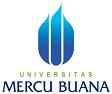 PENGUMUMAN JADWAL SEMINAR PROPOSAL TESISPROGRAM STUDI MAGISTER MANAJEMENPROGRAM PASCASARJANAQNO.HARI, TGL.JAMN.I.M.N A M ADOSEN PEMBIMBINGDOSEN PENELAAHKON-SEN-TRASITEMPAT/ RUANG01jumat, 18 Januari 2019 Pkl 08.3055114120191Meggyanie Stephanies HeruP1: Prof. Dr. M. Havidz Aima.P2. Dr. Farida Elmi, MMMSDMKampus A Meruya T. 40502jumat, 18 Januari 2019 Pkl 09.3055117110198Suryono Putro FajartoP1: Prof. Dr. M. Havidz Aima.P2. Dr. Farida Elmi, MMMSDMKampus A Meruya T. 40503jumat, 18 Januari 2019 Pkl 10.3055116120121Dialson Paulus SamosirP1: Prof. Dr. M. Havidz Aima.P2. Dr. Farida Elmi, MMMSDMKampus A Meruya T. 40504jumat, 18 Januari 2019 Pkl 12.3055117110163SolihinP1: Prof. Dr. M. Havidz Aima.P2. Dr. Farida Elmi, MMMSDMKampus A Meruya T. 40505jumat, 18 Januari 2019 Pkl 13.3055116120143A'aron Dicky Taruna PutraP1: Dr. Farida Elmi, MMP2. Prof. Dr. M. Havidz Aima.MSDMKampus A Meruya T. 40506jumat, 18 Januari 2019 Pkl 14.3055117110013Rahmat AndriansyahP1: Dr. Farida Elmi, MMP2. Prof. Dr. M. Havidz Aima.MSDMKampus A Meruya T. 40507jumat, 18 Januari 2019 Pkl 15.3055117110048Maya Dwi IndrawatiP1: Dr. Farida Elmi, MMP2. Prof. Dr. M. Havidz Aima.MSDMKampus A Meruya T. 405